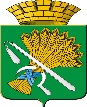 ГЛАВА КАМЫШЛОВСКОГО ГОРОДСКОГО ОКРУГАП О С Т А Н О В Л Е Н И Е от 30.05.2014 года   № 922 г.  КамышловОб утверждении схемы границ прилегающих территорий, на которых не допускается розничная продажа алкогольной продукции на территории Камышловского городского округа           В соответствии со статьей 16 Федерального закона от 22.11.1995г. № 171-ФЗ «О государственном регулировании производства и оборота этилового спирта, алкогольной и спиртосодержащей продукции и об ограничении потребления (распития) алкогольной продукции» (с измененимя), постановлением Правительства Российской Федерации от 27.12.2012г. №1425 «Об определении органами государственной власти субъектов Российской Федерации мест массового скопления граждан и мест нахождения источников повышенной опасности, в которых не допускается розничная продажа алкогольной продукции, а также определении органами местного самоуправления границ прилегающих к некоторым организациям и объектам территорий, на которых не допускается розничная продажа алкогольной продукции», на основании Устава Камышловского городского округа,ПОСТАНОВЛЯЮ:1. Утвердить схему границ прилегающих территорий для организаций (учреждений) и (или) объектов, в которых не допускается розничная продажа алкогольной продукции (прилагается).          2. Данное постановление опубликовать в газете «Камышловские известия» и на официальном сайте Камышловского городского округа.3. Контроль за исполнением настоящего постановления возложить на заместителя главы администрации Камышловского городского округа Ельшину Т.Н.  И.о. главы администрацииКамышловского городского округа                                         М.М. Пушкарев   УТВЕРЖДЕНпостановлением и.о. главыадминистрации Камышловского городского округаот 30.05.2014 г.  № 922Схема границ прилегающих территорий к организациям (учреждениям) и (или) объектам, в которых не допускается розничная продажа алкогольной продукции№Наименование объектаАдрес объектаОбъекты здравоохраненияОбъекты здравоохраненияОбъекты здравоохранения1МП ЦРА № 124г. Камышлов, ул. К. Маркса, 21 б2Поликлиника (ЦРБ)г. Камышлов, ул. Куйбышева , 1143Камышловская ЦРБг. Камышлов, ул. Фарфористов , 34Хирургическое отделениег. Камышлов, ул. К. Маркса, 235Линейная больницаг.Камышлов ул. Кр. ОрловОбъекты культурыОбъекты культурыОбъекты культуры6.Центр культуры и досугаг.Камышлов ул. Вокзальная,14а7.Краеведческий музейг.Камышлов ул. Гагарина,98.Центральная библиотекаг.Камышлов ул.К.Маркса,379.Дом творчестваг.Камышлов ул. Фарфористов,11аОбъекты образованияОбъекты образованияОбъекты образования10.ПЛ-16, Учебный корпусг.Камышлов ул. Энгельса,16711.Педагогический колледжг.Камышлов ул. Маяковского, 1112.Профтехучилище-интернатг.Камышлов ул. Урицкого,1313.МОУ – Гимназия г.Камышлов ул. Ленинградская,2414.МОУ – Лицей г.Камышлов ул. Молокова,915.МОУ – школа № 6г.Камышлов ул. Молодогвардейская,2616.МОУ – школа № 58г.Камышлов ул. Свердлова,7317.Художественная школаг.Камышлов ул.К.Маркса,2418.Детский комбинат № 12г.Камышлов ул.к. Маркса,2а19.Детский комбинат № 14г.Камышлов ул. Советская,10920.Детский комбинат № 16г.Камышлов ул. Пушкина,2б21.Детский комбинат № 170г.Камышлов ул. Комсомольская,4022.Детский сад № 2г.Камышлов ул. Ленинградская,1223.Детский комбинат № 13г.Камышлов ул. Строителей,924.Детский комбинат № 92г.Камышлов ул. Стаханова,2525.Детский комбинат № 1г.Камышлов ул. Жукова,6